የጉዳት ይገባኛል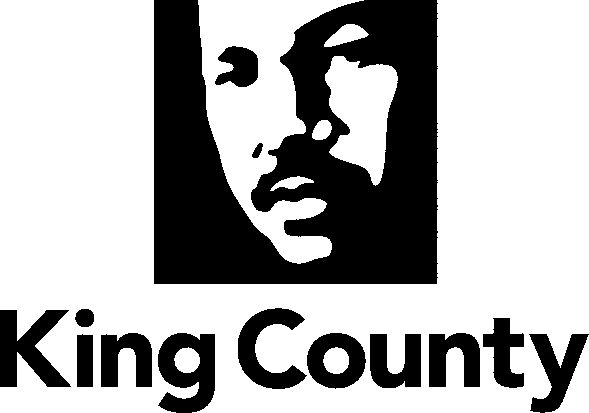 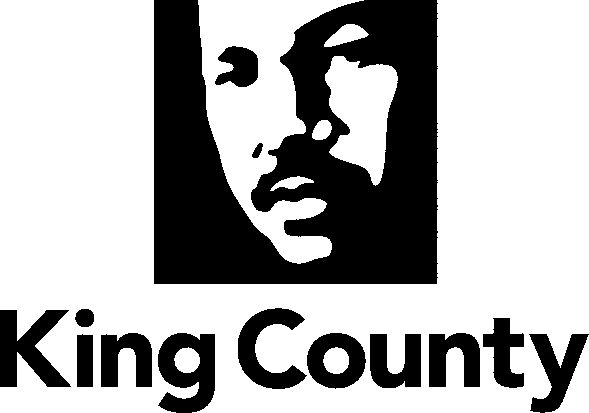 መመሪያዎችየዚህን ፎርም ሁለቱምን ፊቶች ይሙሉ ስለደረሰብዎ ጉዳት ወይም ማጣት ዝርዝር ጉዳዮችን ያስቀምጡ ምስክሮችን እና ድጋፍ የሚያደርጉ ዶሴዎችን ያካቱ።ረእርሶ የሚሰጡት መረጃ እና ዶሴዎች በ ህብረተሰብ ማህደሮች ህጎች መሰረት የሚያዝ ይሆናል። ጥንቃቄ የሚያስፈልገውን የግል መረጃ ወይም የጤና መረጃ ከይገባኛል ፎርምዎ ጋር ይያዙ። መርማሪያችን የግል ወይም የጤና መረጃዎትን የሚያስፈልግ ከሆነ ይጠይቅዎታል።የተጠናቀቀውን ፎርም ፈርመው መስጠትዎን እርግጠኛ ይሁኑ።የተጠናቀቀውን የይገባኛል ፎርም ከሚከተለው በአንዱ መንገድ ማስገባት ይችላሉ፡ተሞልቶ የተፈረመበትን የይገባኛል ፎርም በኢሜይል ለሚከተለው ያስገቡ፡ fileaclaim@kingcounty.govተሞልቶ የተፈረመበትን የይገባኛል ፎርም በፖስታ ወይም በአካል ለሚከተለው ያስገቡ፡King County Office of Risk Management ServicesKing Street Center201 South Jackson Street, Suite 320Seattle, WA 98104የስጋት አስተዳደር አገልግሎት ይገባኛልዎ ላይ ምርመራ ያደርጋል። ምርመራችን የሚጀምረው የእርሶን የይገባኛል ፎርም ስናገኝ ነው። መርማሪዎ ድጋፍ የሚያደርጉ ዶሴዎችን ሊጠይቅ ይችላል። እነዚህን ዶሴዎች ማስገባት የሚችሉበትን ኢሜይል አድራሻ እነርሱ ራሳቸው የሚያቀርቡልዎ ይሆናል።የይገባኛል ጥያቄዎ ከሚከተሉት አንዱን ውጤት ሊያስከትል የሚችል ሲሆን ኪንግ ወረዳ ደግሞ የሚከተለውን ሊያደርግ ይችላልየገንዘብ ክፍያ ማድረግ።ይገባኛሉን እራሳቸው ሊያስተናግዱ ወይም ለሌላ ሰው ሊያስተላልፉ ይችላል።የኪንግ ወረዳ ሃለፊነት የሌለበት እንደሆነ ይገባኛሉን ውድቅ ማድረግ።ምንም አይነት ጥያቄ ያለ እንደሆነ ለስጋት አስተዳደር አገልግሎት በመከተለው አድራሻ ይጻፉ 206-263-2250የይገባኛል ጠያቂው መረጃእርሶ የሚመርጡት ቋንቋ: ________________________የይገባኛል ጠያቂው ስም: ____________________________________የኢሜይል አድራሻ፡ _____________________________________የሚመርጡት ስልክ፡ ______________		አማራጭ ስልክ፡ ______________የልደት ቀን፡ ____ /____ /____እርሶን የሚወከል ጠበቃ አለ?   አዎ        አይየጠበቃው ስም፡ ____________________________________የኢሜይል አድራሻ፡ _____________________________________ስልክ፡ ______________	የኩነት መረጃቀን፡ ____ /____ /____    ሰአት: ____:____   AM     PM ሁኔታው የተፈጠረው የት ነው? ______________________________________________________የመንገዱ ወይም ጎዳናው ስም፡ __________________  	 በቅርብ ያለው ማሳሰጫ፡ ___________________ምን እንደተፈጠረ ያብራሩ (እንደሚያስፈልገው ተጨማሪ ገጾችን ያካቱ)፡ ________________________________________________________________________________________________________________________________________________________________________________________________የቆሰሉት የት ነው?   አዎ        አይማንኛውንም ጉዳት ወይም ቁስለት ያብራሩ: _________________________________________________________________________________________________________________________________የኪንግ ወረዳ ተሳትፎ የነበረው እንዴት ነው? ____________________________________________________ምስክሮች እና ሌሎች ተሳትፎ የነበራቸው ሰዎች፡የእርሶ መኪና ተሳትፎ የነበረው ወይም የተጎዳው እንዴት ነው?   አዎ        አይየታርጋ ቁጥር፡ ____________   ስሪት፡ ____________   ሞዴል፡ ____________   ዓም፡ ______	የባለቤት ስም:  ________________________የመድን ድርጅት፡  ________________________የመድን ፖሊሲ ቁጥር፡  ________________________የመድን ይገባኛል ቁጥር፡  ________________________የሜትሮ ትራንዚት አውቶብስ ወይም ሌላ የኪንግ ካውንቲ ተሽከርካሪ ተሳትፎ ነበረ?  አዎ        አይመስመር፡ ___________    የመኪና ቁጥር፡ ___________    የታርጋ ቁጥር፡ ____________እኔ: 	 የአውቶብስ ተሳፋሪ    	 የሌላ መኪና አሽከርካሪ	 እግረኛ     በሌላ መኪና ውስጥ ተሳፋሪ     	 የሌላ መኪና ባለቤት	 ብስክሌተኛይገባኛል የምለው የጉዳት መጠን  $______________የዋሾነት ቅጣት በዋሺንግተን ክልል ህግ መሰረት ልቀጣ እንደምችል በማወቅ ከላይ ያለው በሙሉ እውነት እንደሆነ እምላለሁ።የፖስታ አድራሻ፡የመንገድ አድራሻ  -  ከተማ  -  ግዛት  -  ZIPየመንገድ አድራሻ  -  ከተማ  -  ግዛት  -  ZIPየመንገድ አድራሻ  -  ከተማ  -  ግዛት  -  ZIPየመንገድ አድራሻ  -  ከተማ  -  ግዛት  -  ZIPየፖስታ አድራሻ፡የመንገድ አድራሻ  -  ከተማ  -  ግዛት  -  ZIPየመንገድ አድራሻ  -  ከተማ  -  ግዛት  -  ZIPየመንገድ አድራሻ  -  ከተማ  -  ግዛት  -  ZIPየመንገድ አድራሻ  -  ከተማ  -  ግዛት  -  ZIPስም  -  ስልክ/ኢሜይል  -  ግለሰቡ ተሳትፎ የነበረው እንዴት ነው?ስም  -  ስልክ/ኢሜይል  -  ግለሰቡ ተሳትፎ የነበረው እንዴት ነው?ስም  -  ስልክ/ኢሜይል  -  ግለሰቡ ተሳትፎ የነበረው እንዴት ነው?1.2.3.________________________________________________ /____ /_______________ፊርማየታተመ ሥም፡-ቀንከተማ፡ እና ግዛት